[Insert the title of your page][Insert your fundraising summary & tell people who you’re raising money for and why]Sponsor me at www.justgiving.com/[Your URL]You can also text [YOUR TEXT CODE] £5 to 70070 or scan this code with your smart phoneTHANK YOU! Your support means a lot. 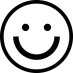 